Mlle Selma Souad Mekki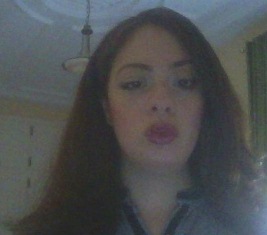 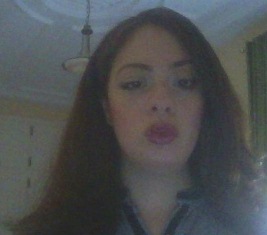 Nationalité Algérienne                                                                                                                    Célibataire31 ansNée le 02/12/1984 à OranAucun enfant51 lots, Canastel. oran31045 Oran AlgérieEmail: mekki.selma@gmail.comPermis Catégorie B : En cours Formation2000-2002Lycée Oum el moumnin. Aicha , Lycée de jeunes filles Aicha oum el moumnin. Hussein Dey. Alger. AlgrieBAC Scientifique, Obtention d’un baccalauréat scientifique avec mention.2003-2007Université USTHB. Alger, AlgérieLicence, DES en Biochimie avec mention très bien et félicitation du jury2012-2013Ecole de Management IDRHObtention d’un Master en Management2012-2014Université Es Senia. OranMaster recherche, Master en biochimie.Cliquez ici pour modifier la description de votre formation2015Ecole de formation en Délégation médicale ASPOFormation en communication et technique de ventes des produits pharmaceutiquesExpériences professionnellesJuin-Aout 2008Agent commerciale, Contrat d’InsertionRazes. Provivo, Techniques de vente par phoning et télémarketing, Alger2010-2012Biologiste, C.D.DLaboratoire d’Analyse médicales, Secteur Médical, AlgerMaitrises des techniques d’analyses de routines en biologie clinique.Février 2015- En coursBiologiste Analyste, C.D.DSPA Sophal, Industrie pharmaceutique, Autres services, AlgerMaitrise des techniques d’analyses microbiologiques appliquées à l’industrie pharmaceutique.LanguesFrançais BilingueMaitrise parfaite de la langue française parlée et écrite.Arabe Langue maternelleCapacité rédactionnelle en arabe importanteAnglais IntermédiaireMaitrise de l’anglais écrit et parlé.Compétences InformatiquesMicrosoft Excel Niveau avancéMicrosoft Outlook Niveau avancéMicrosoft Powerpoint Niveau avancéMicrosoft Word Niveau avancéCentres d’intérêtJ’aime tous ce qui tournent autour des sciences qu’elles soient humaines, naturelles ou techniques.CompétencesManagement, IntermédiaireMa formation de Management m’a permis l’acquisition des bons reflexes du Manager, l’esprit d’équipe et la capacité de déléguer et répartir les tâches au sein d’un groupe donné.Industrie phamaceutique IntermédiaireExcercant en qualité de biologiste analyste pour le groupe pharmaceutique Sophal. J’ai acquis en dépit de ma formation de biochimiste les gestes essentiels du microbiologiste. Actuellement, je suis capable d’éffectuer les différentes tâches liées à la microbiologie pharmaceutique.